Available Puppies of members of the Northern Boston Terrier Club of England.Dam Eastonite stella sparkes1 dog 1 bitch 02/04/2019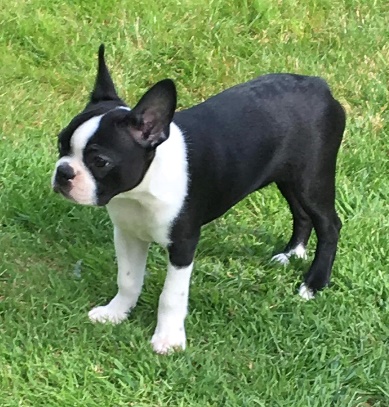 Sire CH Frenbosen Liverpool Lulaby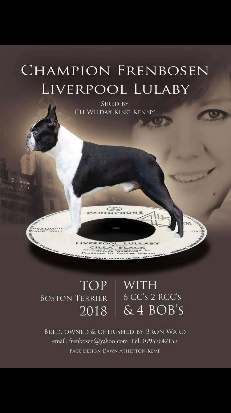 Black & WhiteHCF clear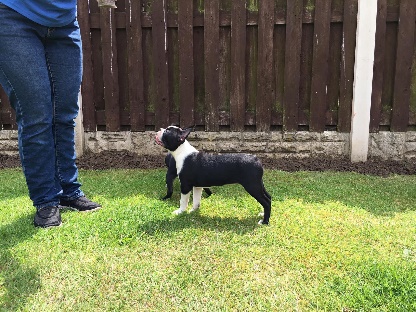 Joanne ParkesEmail- jmlamb1975@googlemail.comKC Registered 5 weeks insuranceWormed & MicrochippedPuppy pack and paperwork